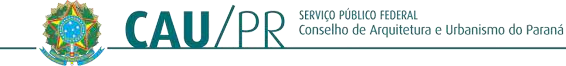 ESTUDO TÉCNICO PRELIMINARInformações BásicasProcesso Administrativo: 2021/GAB/04.0046-00Descrição da necessidadeO objeto da presente licitação é a contratação de empresa especializada de transcrição de áudio (degravação), e elaboração de atas de plenárias, reuniões, seminários e conferencias e demais necessidades do CAU/PR, ambos em língua portuguesa reproduzindo o assunto abordado, o registro das intervenções de cada participante na integra de forma clara e inequívoca, também neste objeto deverá contemplar a degravação em áudios das línguas inglesa e espanhola para o português, e traduções de textos do português para o inglês, do português para o espanhol, do inglês para o português, do espanhol para português.Área requisitanteCAU-PR, Setor: Gabinete da Presidência.Descrição dos Requisitos da ContrataçãoA empresa participante disponibilizará central de atendimento com responsável preposto, pessoa esta que receberá os arquivos e se responsabilizará pelo envio do trabalho executado e demais providencias que se fizerem necessárias, os arquivos serão tramitados via WEB, sistema fornecido pela empresa conforme especificações abaixo, será ainda, disponibilizado ao CAU/PR telefone para contato das 8:00 às 18h de segunda a sexta e sábado até as 12h.Os serviços de transcrição deverão ser tramitados através de um sistema de dados a ser disponibilizado pela contratada nos seguintes moldes:A Plataforma deve ser 100% WEB e atender os seguintes criterios;Todos os usuários devem ter um código e uma senha pessoal para acesso;O sistema deve permitir receber qualquer formato de arquivo eletrônico de áudio ou vídeo (exemplo de extensões mais comuns: as, mp3 e wav);O sistema deve permitir enviar qualquer formato de arquivo de texto (exemplo de formatos mais comuns: txt, rtf, doc);Cada arquivo de áudio e de texto deve ter um código de identificação único;A data e a hora de envio do arquivo eletrônico de áudio pela CONTRATADA e a data e hora do recebimento do arquivo eletrônico de texto pelo administrador do CONTRATANTE devem ser gravadas pelo sistema, e esses dados devem estar disponíveis a todos os usuários autorizados;O sistema deve permitir ao Administrador do CONTRATANTE acompanhar status (andamento) dos trabalhos, desde o encaminhamento das solicitações de transcrição.Preferencialmente, com as seguintes designações: encaminhado, em transcrição, finalizado e provado;O sistema deve permitir sinalizar arquivos que devam ser transcritos com mais urgência (determinar prioridade);O próprio usuário, por meio do painel de controle, determinará a prioridade dos serviços a serem executados.O sistema deve permitir ter um cadastro de modelos (templates) disponíveis aos colaboradores para auxiliar na finalização dos trabalhos. Cada modelo disporá sobre o cabeçalho e a ordem das informações que deve conter.O Administrador será alertado pelo sistema quando da conclusão e disponibilidade do arquivo de texto;Com apenas um comando, o sistema deverá permitir que o usuário e o Administrador transfiram um ou vários arquivos de texto para seu ambiente de trabalho;Os arquivos de texto/áudio devem estar disponíveis para acesso pelo CONTRATANTE por um período mínimo de 3 meses;O sistema deve possuir um mecanismo de comunicação entre o CONTRATANTE e o Administrador do sistema;O envio dos arquivos eletrônicos de áudio para o Administrador deve ser feito pelo próprio usuário através de funcionalidades do sistema. Opcionalmente, cada arquivo deve ser acompanhado de um comentário contendo instruções ou orientações à CONTRATADA;O sistema deve possibilitar a aferição do tamanho do arquivo de áudio, com conversão em horas/minutos/segundos;O sistema deve possibilitar a aferição da hora/dia/mês/ano da movimentação dos arquivos, entre o CONTRATANTE e a CONTRATADA;O sistema deve possibilitar a emissão de comprovante de envio e recebimento de arquivos;O sistema deve possibilitar a emissão de relatórios por período/unidade judicial/horas gravadas;O sistema deverá apresentar relatório que discrimine os atrasos na entrega de transcrições dos arquivos encaminhados pelo Contratante em determinado período;Todos os cálculos envolvendo a verificação dos atrasos deverão ser feitos automaticamente pelo sistema da Contratada.O sistema deverá disponibilizar uma ferramenta de pesquisa por número de processo, nome da parte e data (período) do encaminhamento. Esses filtros deverão estar disponíveis combinados e individualmente; o usuário do sistema poderá escolher o(s) filtro (s) a ser utilizado (s), a seu critério, no momento da busca.Levantamento de MercadoDurante o levantamento de mercado encontramos 03 (três) modelos de contratação que atenderiam as necessidades do CAU/PR, são eles:Desenvolvimento de Software personalizadoO software personalizado é uma solução desenhada, criada, entregue e mantida, seja por fornecedor externo – como fabricas de software - ou equipe interna, sob demanda e especialmente para um conjunto de usuários ou organizaçãoSuas funcionalidades são pensadas e determinadas com base em um estudo prévio das necessidades, características e especificidades deseus usuários, proposito e custos.Os softwares personalizados geralmente são as opções ideais para processos complexos, que fogem a regra geral, e podem atender tanto a propósitos bem específicos quanto englobar várias operações da organização.- Contratação de software de prateleira:- Software de prateleira é uma solução desenvolvida de maneira genérica, uniforme e em larga escala, suas funcionalidades não são desenvolvidas especialmente para uma empresa em questão pois atendem as necessidades que são consideradas como regra geral.- Disponibilização de funcionário do conselho para realizar o trabalho:- Pelo alto custo dos funcionários deste presente conselho, e o tempo gasto para exercer esta atividade, fica inviável para os cofres públicos tal trabalho a ser desempenhado.- Contratação de serviço por demanda:- Conforme a necessidade do conselho, poderá ser solicitado a empresa contratada a execução do trabalho, de forma ágil e econômica ao órgão publico, por ser um serviço a ser contratado por demanda.Descrição da solução como um todoOs serviços serão executados de forma a promover o gerenciamentoA prestação de serviços de transcrição de áudio (degravação) e elaboração de Atas, serão realizadas de acordo com as especificações constantes deste Termo de Referência.Os serviços deverão ser iniciados logo após o recebimento da ordem de serviço. Os serviços, serão prestados nas dependências da CONTRATADA.O recebimento dos serviços será sempre via sistema Web e com autorização do CAU/PR em situações extraordinárias, via e-mail ou entregue arquivo eletrônico edital na sede do CAU/PR neste caso o local de entrega dos serviços, objeto deste Termo de Referência, deverá ser efetuado, das 09h às 18h, na sede do CAU/PR, localizada Avenida Nossa Senhora da Luz nº, 2530 – Alto da XV –Curitiba, ou em qualquer outro endereço que for solicitado pelo CAU/PR, dentro das condições estipuladas nos contratos a serem firmados com o adjudicatário.O material será conferido por representantes, designados pelas unidades solicitantes, no sentido de identificar possíveis retificações a serem feitas no material entregue, ou validá-lo.Caso seja comprovado que os serviços enviados ao CAU/PR não estejam conforme ao conteúdo das falas dos membros do evento, a contratada terá de refazer os trabalhos e reapresentá-los ao CAU/PR para nova avaliação de sua qualidade.Havendo rejeição dos serviços, no todo ou em parte, a contratada deverá refazê-los no prazo de 2 (dois) dias úteis, observando as condições estabelecidas. Serviços refeitos não serão contabilizados como horas de serviços, portanto, não gerarão cobrança extra para o CAU/PR.Zelar pela boa apresentação dos documentos, sendo obrigatório o uso do Brasão da República Federativa do Brasil no início da primeira página, bem como a encadernação da degravação.PLANILHA ESTIMATIVA DE FORMAÇÃO DE PREÇO:OBS: Laudas – considera-se integral uma (1) lauda a mesma que possua 2.000 caracteres com espaçamento. (quantidade meramente estimativa, não tendo obrigatoriedade para consume e pagamento será realizado conforme consumo)As quantidades de horas previstas são apenas estimativas, não ficando obrigada a Administração a utilizá-las em sua totalidade, sendo que o serviço será solicitado mediantedemanda do CAU/PR.Estimativa das Quantidades a serem contratadasA tabela abaixo representa a estimativa da contratação do serviço de degravação sendo a efetivada por demanda.Obs: O conselho não terá a obrigatória de contratar estes quantitativos apresentado na tabela, sendo valores, unidades de medida e quantidades estimadas dos últimos anos, e será efetivamente contratado conforme necessidade.Laudas – considera-se integral uma (1) lauda a mesma que possua 2.000 caracteres com espaçamento. (Quantitativos meramente estimativo, não tendo obrigatoriedade para consume e pagamento será realizado conforme consumo).Estimativa do Valor da Contratação:- Tal informação bem como suas memorias de calculo, serão informadas em documentos em anexo ao processo, e estarão disponíveis em momento oportuno conforme tipo de contratação.Justificativa para o Parcelamento ou não da Solução:- O presente conselho tem a necessidade da contratação de todos os itens apresentados na tabela do “item 7”, porem com demanda baixa item a item, sendo assim se torna necessário a criação de um lote único, para maior atratividade deste objeto licitado.Contratações Correlatas e/ou Interdependentes- Não haverá contratações que guardam relação/afinidade com o objeto da contratação pretendida.Alinhamento entre a Contratação e o Planejamento-	A contratação esta prevista no planejamento orçamentário do ano de 2021 do Conselho de Arquitetura e Urbanismo do Paraná (CAU/PR) sob a conta orçamentaria abaixo:Orçamento – Planejamento orçamentário CAU/PR 2021/2022.Dotação orçamentaria: 6.2.2.1.1.01.04.04.006 - Serviços de Apoio Administrativo e Operacional,Centro de Custo: 1.07 - REALIZAÇÃO DAS PLENÁRIAS CAU/PRResultados Pretendidos- Os resultados pretendidos com a contratação do serviço de degravação, tem como objetivo dar agilidade e economia, aos processos, reduzindo os custos operacionais e atender as necessidades das demandas do presente conselho.Providências a serem adotadas- Considerando que o conselho já usufruía deste serviço, nesta nova contratação ira substituir a anterior, sendo assim não ha necessidade de providencias a serem adotadas previamente a celebrarão do contrato.Possíveis Impactos Ambientais-	Devido a natureza da contratação, não ha possíveis impactos ambientais a serem descritos.Declaração de Viabilidade- Esta equipe de planejamento declara viável esta contratação com base neste Estudo Técnico Preliminar.ResponsáveisRegis Alessander Wilczek – Chefe de GabineteCuritiba, 04 de maio de 2021.PIERRE ALBERT Assinado de forma digital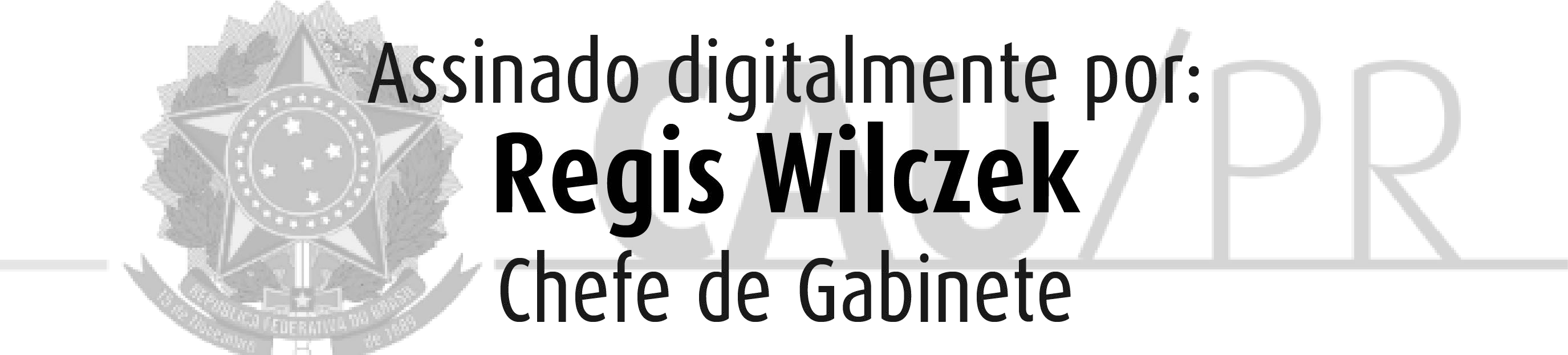 por PIERRE ALBERTBONNEVIALLE:02481119908 Dados: 2021.06.23 18:40:4302481119908 -03'00'ALEX SANDRO Assinado de forma digitalLEANDRO REGUELINAssinado de forma digital por LEANDRO REGUELINDados: 2021.06.23 14:08:21 -03'00'Regis Alessander WilczekChefe de GabineteMORAIS87884950MARCOS VINICIUS RISSATTOpor ALEX SANDRO MORAIS MONTEIRO:00687884950 Dados: 2021.06.2311:23:49 -03'00'Assinado de forma digital por MARCOS VINICIUS RISSATTO RAMOS:06469304940RAMOS:06469304940 Dados: 2021.06.23 12:03:54ItensDescrição ObjetoQuantidadeUnidade MedidaValor Estimado1Degravação de áudio1Minuto2Tradução de português para Inglês1Lauda3Tradução de Inglês para Português1Lauda4Tradução de Português para Espanhol1Lauda5Tradução de Espanhol para Português1Lauda6Degravação em Inglês ou Espanhol1MinutoDias úteisÁudio de ate 6 horas5Áudio de 6 até 10 horas8Áudio acima de 10 horas e traduçõesAjustar entre as partesValorMinutosValorItensDescrição ObjetoUnid. MedidaValor médioQuant. EstimadasEstimado1Degravação de áudioMinuto40.0002Tradução de português para InglêsLauda3003Tradução de Inglês para PortuguêsLauda3004Tradução de Português para EspanholLauda3005Tradução de Espanhol para PortuguêsLauda3006Degravação em Inglês ou EspanholMinuto3.000